PRACOVNÍ LIST Správně řešení pošli na e-mail: pohorsky@zs-sever.cz do 1. dubna(Můžeš vyplnit přímo zde do Wordu. Pokud to někomu nepůjde, stačí, když napíšeš správné odpovědi na papír, pak vyfotíš a pošleš na mail jako fotku. Nemusíš opisovat zadání!!!  Stačí jen odpovědi.)1) V každé přesmyčce je ukryt název povolání. Vylušti je a vypiš:                         			…………………………..                          			…………………………..				…………………………..				…………………………..				…………………………..2) Vyber si dvě výše vypsaná povolání. Podle vzoru doplň pracovní prostředky, nástroje, prostředí a činnosti, které k danému povolání patří. 3) Máš před sebou tři fiktivní spolužáky. Vyber jim z nabídky tu správnou brigádu (označ ji iniciálou jejich jména do políčka).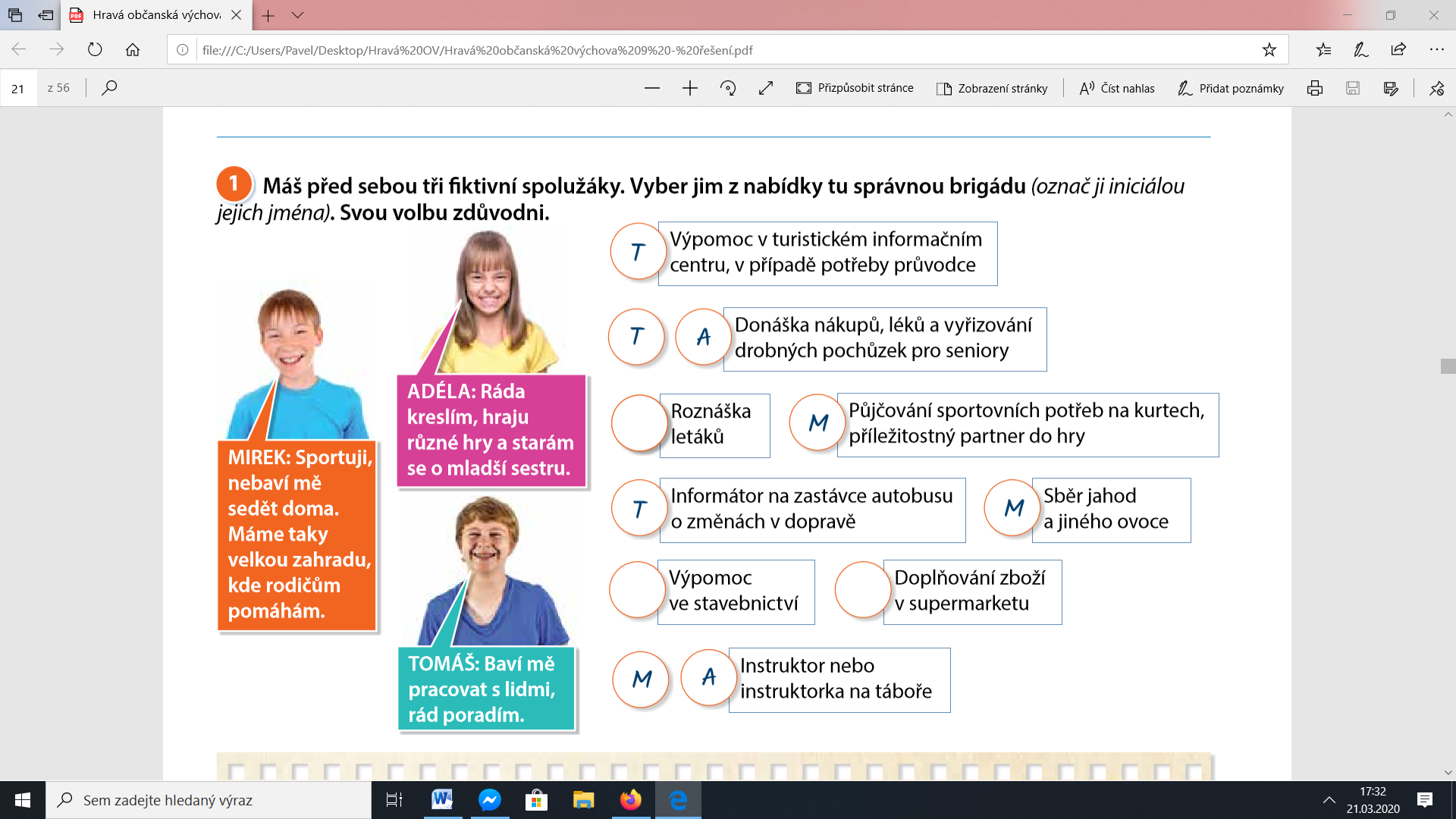 4) Pracovní smlouva musí být písemná (označ správnou odpověď):anone5) Pracovní poměr na dobu určitou končí:uplynutím sjednané dobyrozhodnutím zaměstnancerozhodnutím zaměstnavatele6) Úřad práce také organizuje různé formy pomoci i dlouhodobě nezaměstnaným. Jednou z nich je rekvalifikace. Vysvětli, co to je?7) Co by měl obsahovat správně napsaný životopis?POVOLÁNÍPROSTŘEDÍČINNOSTPROSTŘEDKY, NÁSTROJEčíšníkrestauracebarobsluha, roznášení nápojů a jídeltalíře, příbory, utěrkypracovní oděv